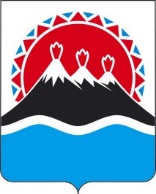 П О С Т А Н О В Л Е Н И ЕРЕГИОНАЛЬНОЙ СЛУЖБЫ ПО ТАРИФАМ И ЦЕНАМ  КАМЧАТСКОГО КРАЯ                   г. Петропавловск-КамчатскийВ  соответствии  с Федеральным законом Российской Федерации от 24.06.1998 № 89-ФЗ «Об отходах производства и потребления», постановлениями Правительства Российской Федерации  от 16.05.2016 № 424 «Об утверждении порядка разработки, согласования, утверждения и корректировки инвестиционных и производственных программ в области обращения с твердыми коммунальными отходами, в том числе порядка определения плановых и фактических значений показателей эффективности объектов, используемых для обработки, обезвреживания и захоронения твердых коммунальных отходов», от 30.05.2016 № 484 «О ценообразовании в области обращения с твердыми коммунальными отходами», приказом ФАС России от 21.11.2016 № 1638/16 «Об утверждении Методических указаний по расчету регулируемых тарифов в области обращения с твердыми коммунальными отходами», постановлением Правительства Камчатского края от 19.12.2008 
№ 424-П «Об утверждении Положения о Региональной службе по тарифам и ценам Камчатского края», протоколом Правления Региональной службы по тарифам и ценам Камчатского края от ХХ.09.2022 № ХХ и на основании заявления МУП «Ремжилсервис» № 63 от 02.09.2022 (вх. № 90/3293 от 02.09.2022)ПОСТАНОВЛЯЮ:1. Внести в приложения 1, 3 к постановлению Региональной службы по тарифам и ценам Камчатского края от 29.11.2019 № 270 «Об утверждении тарифов на захоронение твердых коммунальных отходов МУП «РЕМЖИЛСЕРВИС» на 2020-2024 годы» изменения, изложив их в редакции согласно приложениям 1, 2 к настоящему постановлению. 2. Настоящее постановление вступает в силу через десять дней после дня его официального опубликования.Приложение 1к постановлению Региональной службы по тарифам и ценам Камчатского краяот ХХ.09.2022 № ХХ«Приложение 1к постановлению Региональной службы по тарифам и ценам Камчатского краяот 29.11.2019 № 270»Производственная программа МУП «РЕМЖИЛСЕРВИС» в сфере захоронения твердых коммунальных отходов на 2020-2024 годыРаздел 1. Паспорт регулируемой организацииРаздел 2. Планируемый объем захоронения твердых коммунальных отходовРаздел 3. Перечень мероприятий производственной программыРаздел 4. Объем финансовых потребностей, необходимых для реализации производственной программы в сфере захоронения твердых коммунальных отходовРаздел 5. График реализации мероприятий производственной программы Раздел 6. Показатели эффективности объектов захоронения твердых коммунальных отходов                                                                                                                                      ».Приложение 2к постановлению Региональной службы по тарифам и ценам Камчатского края от ХХ.09.2022 № ХХ«Приложение 3к постановлению Региональной службы по тарифам и ценам Камчатского края от 29.11.2019 № 270»Тарифы на захоронение твердых коммунальных отходов МУП «РЕМЖИЛСЕРВИС» на 2020 – 2024 годы с календарной разбивкой* МУП «РЕМЖИЛСЕРВИС» применяет упрощенную систему налогообложения                                                                                                                                      ».[Дата регистрации]№[Номер документа]О внесении изменений в приложения 1, 3 к постановлению Региональной службы по тарифам и ценам Камчатского края от 29.11.2019 
№ 270 «Об утверждении тарифов на захоронение твердых коммунальных отходов МУП «РЕМЖИЛСЕРВИС» на 2020-2024 годы»Врио Руководителя[горизонтальный штамп подписи 1]В.А.ГубинскийНаименование регулируемой организации Адрес Руководитель организацииРуководитель организацииРуководитель организацииКонтактный телефонНаименование регулируемой организации Адрес ДолжностьДолжностьФ.И.О.Контактный телефонМУП «РЕМЖИЛСЕРВИС»684090г. Вилючинск, ул. Победы, 5Исполнительный директорИсполнительный директорЖилан Ярослав Сергеевич8 415 35 2 43 60Наименование органа регулированияАдрес Руководитель организацииРуководитель организацииРуководитель организацииКонтактный телефонНаименование органа регулированияАдрес ДолжностьФ.И.О.Ф.И.О.Контактный телефонРегиональная служба по тарифам и ценам Камчатского края 683003, г. Петропавловск-Камчатский, ул. Ленинградская, 118Врио РуководителяВрио РуководителяГубинский Владимир Александрович(84152)42-83-81№  
п/пПоказатели           
производственной программыЕд.     
изм.2020 год2021 год№  
п/пПоказатели           
производственной программыЕд.     
изм.2020 год123451. Объем твердых коммунальных отходов                  тыс. м342,10742,1071.1в пределах норматива по накоплениютыс. м342,10742,1071.2сверх норматива по накоплениютыс. м3--2.По классам опасноститыс. м342,10742,1072.14 класс опасноститыс. м312,2114,2162.25 класс опасноститыс. м329,89637,891№  
п/пПоказатели           
производственной программыЕд.     
изм.2022 год2023 год2024 год№  
п/пПоказатели           
производственной программыЕд.     
изм.1236781. Объем твердых коммунальных отходов                  тыс. тонн16,00016,00016,0001.1в пределах норматива по накоплениютыс. тонн16,00016,00016,0001.2сверх норматива по накоплениютыс. тонн---2.По классам опасноститыс. тонн16,00016,00016,0002.14 класс опасноститыс. тонн2.25 класс опасноститыс. тонн16,00016,00016,000№  
п/пНаименование 
мероприятияСрок реализации мероприятийФинансовые потребности 
на реализацию
мероприятий, тыс. руб.№  
п/пНаименование 
мероприятияСрок реализации мероприятийФинансовые потребности 
на реализацию
мероприятий, тыс. руб.12341.Текущий и (или) капитальный ремонт объектов, используемых для захоронения твердых коммунальных отходов2020 год-1.Текущий и (или) капитальный ремонт объектов, используемых для захоронения твердых коммунальных отходов2021 год-1.Текущий и (или) капитальный ремонт объектов, используемых для захоронения твердых коммунальных отходов2022 год-2023 год-2024 год-2.Текущая эксплуатация объектов захоронения твердых коммунальных отходов2020 год5087,942.Текущая эксплуатация объектов захоронения твердых коммунальных отходов2021 год5218,392.Текущая эксплуатация объектов захоронения твердых коммунальных отходов2022 год5442,782.Текущая эксплуатация объектов захоронения твердых коммунальных отходов2023 год5660,492.Текущая эксплуатация объектов захоронения твердых коммунальных отходов2024 год5886,91№  
п/пПоказателиГодтыс. руб.12341.Необходимая валовая выручка2020 год6646,212.Необходимая валовая выручка2021 год6909,443.Необходимая валовая выручка2022 год13894,494.Необходимая валовая выручка2023 год15331,125.Необходимая валовая выручка2024 год16853,75№п/пНаименование мероприятияГодСрок выполнения мероприятий производственной программы (тыс. руб.)Срок выполнения мероприятий производственной программы (тыс. руб.)Срок выполнения мероприятий производственной программы (тыс. руб.)Срок выполнения мероприятий производственной программы (тыс. руб.)№п/пНаименование мероприятияГод1 квартал2 квартал3 квартал4 квартал12345671.Текущий и (или) капитальный ремонт объектов, используемых для захоронения твердых коммунальных отходов2020 год----1.Текущий и (или) капитальный ремонт объектов, используемых для захоронения твердых коммунальных отходов2021 год----1.Текущий и (или) капитальный ремонт объектов, используемых для захоронения твердых коммунальных отходов2022 год----1.Текущий и (или) капитальный ремонт объектов, используемых для захоронения твердых коммунальных отходов2023 год----1.Текущий и (или) капитальный ремонт объектов, используемых для захоронения твердых коммунальных отходов2024 год----2.Текущая эксплуатация объектов захоронения твердых коммунальных отходов2020 год1271,981271,981271,991271,992.Текущая эксплуатация объектов захоронения твердых коммунальных отходов2021 год1304,601304,591304,601304,602.Текущая эксплуатация объектов захоронения твердых коммунальных отходов2022 год1360,701360,701360,701360,682.Текущая эксплуатация объектов захоронения твердых коммунальных отходов2023 год1415,121415,121415,121415,112.Текущая эксплуатация объектов захоронения твердых коммунальных отходов2024 год1471,731471,731471,731471,72№  
п/пНаименование показателяЕд.     
изм.2020 год2021 год2022 год2023 год2024 год123456781.Доля проб подземных вод, почвы и воздуха, отобранных по результатам производственного экологического контроля, не соответствующих установленным требованиям, в общем объеме таких проб %000002.Количество возгораний твердых коммунальных отходов в расчете на единицу площади объекта, используемого для захоронения твердых коммунальных отходовшт/га00000№ п/пПериод регулированияПериод регулированияТариф на захоронение твердых коммунальных отходов*№ п/пгодпериодруб./куб.м.123412020с 01.01.2020 по 30.06.2020157,8412020с 01.07.2020 по 31.12.2020157,8422021с 01.01.2021 по 30.06.2021157,8422021с 01.07.2021 по 31.12.2021170,35№ п/пПериод регулированияПериод регулированияТариф на захоронение твердых коммунальных отходов*№ п/пгодпериодРуб./тонну12312022с 01.01.2022 по 30.06.2022851,7412022с 01.07.2022 по 31.12.2022885,0722023с 01.01.2023 по 30.06.2023885,0722023с 01.07.2023 по 31.12.20231031,3232024с 01.01.2024 по 30.06.20241031,3232024с 01.07.2024 по 31.12.20241075,40